Resources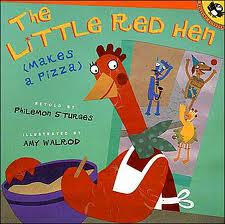 Here is a list of books to share with your children to help develop their sense of self: Focus & Self- Control (need these skills in order to help achieve their goals) - The Little Red Hen Makes a Pizza by Philomen Sturges- The Art Lesson by Tomie dePaola 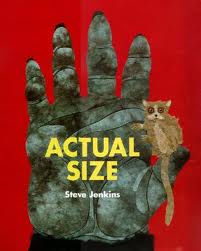 Perspective taking (teaching children basic social skills of developing an understanding of how others think and feel)- Freedom Summer by Deborah Wiles- Actual Size by Steve Jenkins Communicating - Martin’s Big Words by Doreen Rappaport and Bryan Collier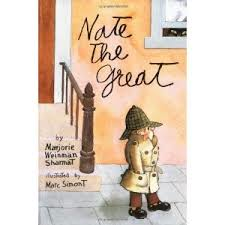 - The Storyteller’s Candle by Lucia Gonzalez Critical Thinking (useful in teaching children how to guide our own beliefs, decisions and actions) -Nate the Great by Marjorie Weinman Sharmat - Why Can’t I Be the Leader by Bailey & Pam Griacom Taking On Challenges (instead of avoiding them)- Knuffle Bunny by Mo Willems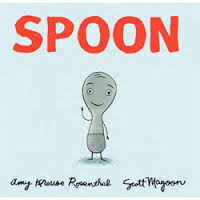 - Horton Hears a Who by Dr. Seuss Self-esteem - I Like Myself! by Karen Beaumont - Spaghetti in a Hot Dog Bun by Maria Dismondy- SPOON by Amy Krouse  (Reference: Mind In The Making. (n.d.). Retrieved from http://www.fbmarketplace.org/mitm)